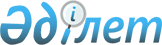 О внесении дополнений в решение районного маслихата от 31 марта 2010 года N 23/11 "Об оказании социальной помощи отдельным категориям нуждающихся граждан Кызылжарского района на 2010 год"
					
			Утративший силу
			
			
		
					Решение маслихата Кызылжарского района Северо-Казахстанской области от 9 июня 2010 года N 25/6. Зарегистрировано Управлением юстиции Кызылжарского района Северо-Казахстанской области 14 июля 2010 года N 13-8-129. Утратило силу - решением маслихата Кызылжарского района Северо-Казахстанской области от 28 марта 2011 года N 33-7

      Сноска. Утратило силу - решением маслихата Кызылжарского района Северо-Казахстанской области от 28.03.2011 N 33-7      В соответствии с подпунктом 4) пункта 1 статьи 56 Бюджетного кодекса Республики Казахстан от 4 декабря 2008 года, подпунктом 15) пункта 1 статьи 6 Закона Республики Казахстан от 23 января 2001 года « О местном государственном управлении и самоуправлении в Республике Казахстан», статьей 20 Закона Республики Казахстан от 28 апреля 1995 года № 2247 «О льготах и социальной защите участников, инвалидов Великой Отечественной войны и лиц, приравненных к ним», районный маслихат РЕШИЛ:



      1. Внести дополнение в решение районного маслихата от 31 марта 2010 года № 23/11 "Об оказании социальной помощи отдельным категориям нуждающихся граждан Кызылжарского района на 2010 год", (зарегистрировано в (Реестре государственной регистрации нормативных правовых актов 20 апреля 2010 года № 13-8-122, опубликовано в газете «Қызылжар» от 22 апреля 2010 года № 17, газете «Маяк» от 23 апреля 2010 года № 18), следующие дополнения:

      пункт 1 дополнить подпунктом 3) следующего содержания:

      «3) студентам из малообеспеченных и многодетных семей, студентам сиротам, обучающимся на очном отделении, один раз в год на оплату за учебу в размере стоимости обучения, на основании заявления и договора с учреждением образования.»



      2. Настоящее решение вступает в силу со дня государственной регистрации и вводится в действие по истечении 10 дней со дня официального опубликования.      Председатель сессии                        Секретарь

      районного маслихата                        районного маслихата

      Н. Курманкина                              А. Молдахметова      СОГЛАСОВАНО:

      Начальник отдела занятости и

      социальных программ

      Кызылжарского района»                      Н. Султангазин
					© 2012. РГП на ПХВ «Институт законодательства и правовой информации Республики Казахстан» Министерства юстиции Республики Казахстан
				